Министерство по делам семьи, демографической и социальной политике Калужской областиГБУ  КО Калужский СРЦН «Надежда»П Р И К А Зот  01.03.2011 г.                                                                                                                  №4	 г. КалугаО создании Попечительского совета	В целях улучшения условий для проживания, обслуживания и социальной реабилитации несовершеннолетних и семей, попавших в трудную жизненную ситуацию,  ПРИКАЗЫВАЮ:Создать Попечительский совет в составе 7 членов с 01 марта 2011 г. (Каменская Т.В., Бударина Е.М.)Представить список членов Попечительского совета мне на утверждение (Каменская Т.В.) (Приложение 1)Утвердить Положение о Попечительском совете Государственного бюджетного учреждения «Калужский социально – реабилитационный центр для несовершеннолетних «Надежда».Каждый четверг первого месяца квартала проводить заседания Попечительского совета.Настоящий приказ вступает в силу с 01 марта 2011 года.Контроль за исполнением приказа возлагаю на и.о.заместителя директора по ВРР Каменскую Т.В.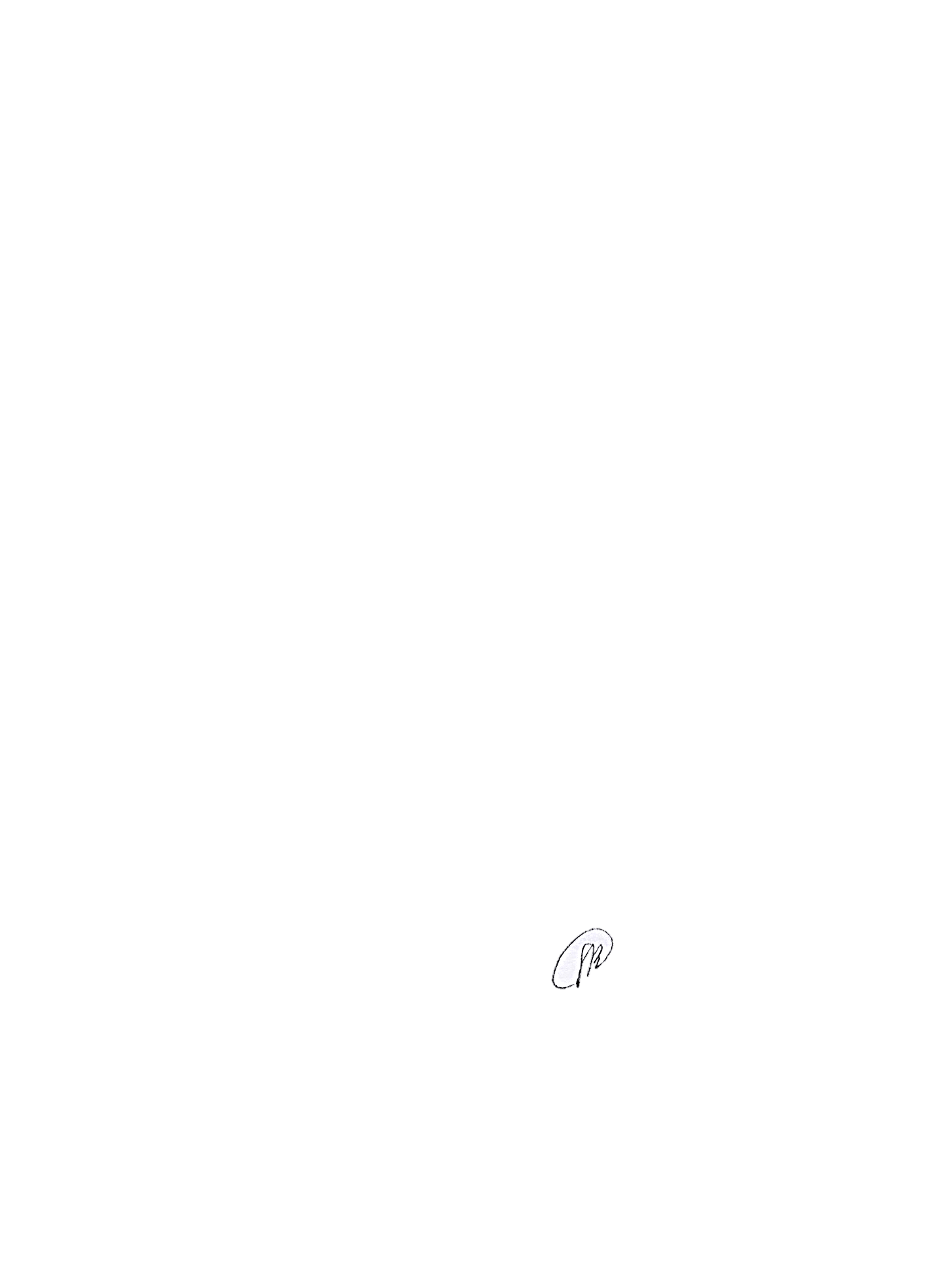  Директор   ГБУ  Калужский       СРЦН «Надежда»	                                                                                           Л.В.Данилова                      Исп.Юр.С приказом ознакомлены: